Publicado en  el 20/01/2017 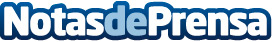 Los cinco modos de conducción del Ford GT en su nuevo cuadro de instrumentosLos ingenieros de Ford han creado una pantalla de diez pulgadas que preside el salpicadero y en la que el conductor podrá ver los cinco modos de conducción del Ford GT, cada uno de una forma diferenteDatos de contacto:Nota de prensa publicada en: https://www.notasdeprensa.es/los-cinco-modos-de-conduccion-del-ford-gt-en_1 Categorias: Automovilismo Industria Automotriz Innovación Tecnológica http://www.notasdeprensa.es